Трудова діяльністьБІОГРАФІЧНА ДОВІДКАНАУМЕНКО ЕДУАРД АНАТОЛІЙОВИЧБІОГРАФІЧНА ДОВІДКАНАУМЕНКО ЕДУАРД АНАТОЛІЙОВИЧ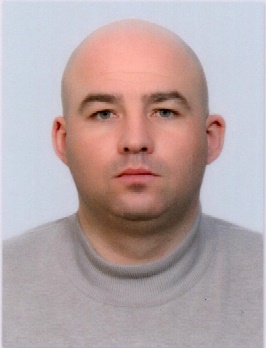 Працює на посадізаступника голови Херсонської обласної державної адміністрації з питань регіонального розвитку, інфраструктури та захисту довкілля з 29 березня 2021 рокузаступника голови Херсонської обласної державної адміністрації з питань регіонального розвитку, інфраструктури та захисту довкілля з 29 березня 2021 рокуГромадянствогромадянин Українигромадянин УкраїниЧисло, місяць і рік народження24 вересня 1986 року24 вересня 1986 рокуМісце народженнясмт. Олександрівка Мар’їнського району Донецької областісмт. Олександрівка Мар’їнського району Донецької областіОсвітаповна вища‚ Донецький вищій навчальний заклад «Донецький національний технічний університет», «Розробка родовищ корисних копалин», кваліфікація гірничого інженера, 2010 рікНаціональний транспортний університет, центр підвищення кваліфікації, перепідготовки, удосконалення керівних працівників і спеціалістів (заочне навчання з 
2020 року)повна вища‚ Донецький вищій навчальний заклад «Донецький національний технічний університет», «Розробка родовищ корисних копалин», кваліфікація гірничого інженера, 2010 рікНаціональний транспортний університет, центр підвищення кваліфікації, перепідготовки, удосконалення керівних працівників і спеціалістів (заочне навчання з 
2020 року)Володіння мовамиукраїнською‚ російською - вільно; англійською - читає і перекладає зі словникомукраїнською‚ російською - вільно; англійською - читає і перекладає зі словникомНагороди, почесні званняне маєне маєПрийняття Присяги державного службовця11.10.201911.10.2019Загальний стаж13 років 6 місяців 21 день 13 років 6 місяців 21 день Стаж державної служби4 місяці 17 днів4 місяці 17 днів09.2009-07.2014горно робочий підземний, майстер гірничої дільниці помічник начальника дільниці з контролю стану протипожежного захисту й ліквідації аварій «Шахтоуправління «Трудівське», Донецька область;горно робочий підземний, майстер гірничої дільниці помічник начальника дільниці з контролю стану протипожежного захисту й ліквідації аварій «Шахтоуправління «Трудівське», Донецька область;горно робочий підземний, майстер гірничої дільниці помічник начальника дільниці з контролю стану протипожежного захисту й ліквідації аварій «Шахтоуправління «Трудівське», Донецька область;03.2015-07.2015майстер гірничий підземний «ДТЕК «Павлоградвугілля» ВПС «Шахтоуправління імені Героїв космосу» Дніпропетровська  область;майстер гірничий підземний «ДТЕК «Павлоградвугілля» ВПС «Шахтоуправління імені Героїв космосу» Дніпропетровська  область;майстер гірничий підземний «ДТЕК «Павлоградвугілля» ВПС «Шахтоуправління імені Героїв космосу» Дніпропетровська  область;03.2016-09.2017начальник підземної дільниці шахтного транспорту ГП «Шахта імені М..І. Калініна», Дніпропетровська  область;начальник підземної дільниці шахтного транспорту ГП «Шахта імені М..І. Калініна», Дніпропетровська  область;начальник підземної дільниці шахтного транспорту ГП «Шахта імені М..І. Калініна», Дніпропетровська  область;02.2018-04.2019гірник очисного забою, майстер гірничий підземний м. Павлоград;гірник очисного забою, майстер гірничий підземний м. Павлоград;гірник очисного забою, майстер гірничий підземний м. Павлоград;  10.2019-02.2020головний спеціаліст відділу якості, технічного контролю, нових технологій та експлуатаційного утримання  управління автомобільних доріг загального користування місцевого значення Департаменту будівництва та розвитку інфраструктури Херсонської обласної державної адміністрації  м. Херсон ;головний спеціаліст відділу якості, технічного контролю, нових технологій та експлуатаційного утримання  управління автомобільних доріг загального користування місцевого значення Департаменту будівництва та розвитку інфраструктури Херсонської обласної державної адміністрації  м. Херсон ;головний спеціаліст відділу якості, технічного контролю, нових технологій та експлуатаційного утримання  управління автомобільних доріг загального користування місцевого значення Департаменту будівництва та розвитку інфраструктури Херсонської обласної державної адміністрації  м. Херсон ;02.2020 – 03.2021директор державної установи «Місцеві дороги Херсонщини», м. Херсон;директор державної установи «Місцеві дороги Херсонщини», м. Херсон;директор державної установи «Місцеві дороги Херсонщини», м. Херсон;03.2021 – по цей часзаступник голови Херсонської обласної державної адміністрації, м. Херсон.заступник голови Херсонської обласної державної адміністрації, м. Херсон.заступник голови Херсонської обласної державної адміністрації, м. Херсон.